United Energy, a. s.	Základní škola s rozšířeným vyučovánímSmlouvao dodávce tepelné energieObchodní firma: Sídlo: Zastoupená:Zmocněnci:ve věcech obchodních: ve věcech technických: IČ:DIČ:Bankovní spojení: Číslo účtu:Oprávnění k podnikání:Telefon: Fax: Adresa:Obchodní firma: Sídlo:Zastoupená: IČ:Bankovní spojení: Číslo účtu:Oprávnění k podnikání:Telefon: Adresa:United Energy, a. s.Most - Komořany, Teplárenská 2, PSČ 434 03 Ing. Josefem Maříkem - ředitelem divizena základě plné moci ze dne 07.12.2000Ing. Radomír Pech - ved. obchodně-technického odděleníp. Jiří Šedivý- vedoucí TH 46 70 81 97206-46708197Komerční banka a. s., pobočka Most 27-15605-491/0100Krajský soud v Ústí nad Labem, obchodní rejstřík oddíl B, vložka 242, zapsán dne 1. května 1992+420/35/64 47 111+420/35/64 47 407United Energy, a. s. Divize ChomutovLužická 4217, P.O.BOX 79430 01  Chomutov (dále jen "dodavatel")aZákladní škola s rozšířeným vyučováním jazyků a matematiky a Mateřská škola, PKH 1589, příspěvková organizacePKH 1589, Litvínov, PSČ 436 01Ing. Jiřím Tyšerem 00832537KB Litvínov 34232-491/0100Zřizovací listina PREAMBULE rozhodnutí Městského zastupitelstva v Litvínově, usnesení č. 164/11 ze dne 12.3.1992(035) 667 1O 37Základní škola s rozšířeným vyuč. jazyků a matematiky a MŠ, PKH 1589, 436 06 Litvínov 6(dále jen "odběratel")uzavírají tuto smlouvu (dále jen "smlouva")č. 2002/31652/00v souladu se zákonem  č. 458/2000 Sb., o podmínkách  podnikání a o  výkonu státní správy  v energetických odvětvích a o změně některých zákonů (energetický zákon) a podle§ 409 a následujících zákona  č.  513/1991  Sb.,  obchodní  zákoník  a  předpisů  souvisejících,  vše  v platném znění.28.12.01	Strana 1	Smlouva o dodávce tepelné energieUníted Energy, a. s.	Základní škola s rozšířeným vyučovánímČlánek 1Předmět smlouvyPředmětem smlouvy je závazek dodavatele dodávat odběrateli tepelnou energii ve formě:tepla v topné vodě na vytápění (dále jen „ÚT");teplé užitkové vody (dále jen „TUV"), tj. tepelné energie a studené vody (dále jen „SV"), spotřebované při přípravě TUV.Předmětem smlouvy je závazek odběratele k odebírání tepelné energie a zaplacení kupní ceny za podmínek uvedených v této smlouvě.Článek 2Odběrná místa2.1	Tato smlouva se vztahuje na následující odběrná místa (dále jen „OM") odběratele:Číslo odběrného místa	Název odběrného místa	Kód sazby3117-002/002	6. MŠ Ladova 1676	31H9	31H9	31H9Článek 3Platnost a členění smlouvySmlouva se uzavírá na dobu neurčitou.Nedílnými součástmi této smlouvy pro každé odběrné místo jsou:„Přihláška k odběru tepelné energie pro vytápění a přípravy  teplé  užitkové  vody" -  základní údaje o odběrateli, odběrném místě a základní parametry dodávané látky, které jsou nutné pro evidenci, fakturaci a statistické vykazování. Sjednává se při uzavírání smlouvy a při změně podstatných přihlášených údajů na dobu neurčitou;.Technické údaje odběrného mista" - určují místo plnění, parametry dodávky tepelné energie, měření a vyhodnocení dodávky tepelné energie. Sjednávají se při uzavírání smlouvy nebo  při změně údajů na dobu neurčitou;„Odběrový diagram" - smluvené hodnoty tepelné energie pro ÚT a TUV s časovým průběhem odběru. Dále obsahuje soubor zvláštních ujednání, která upřesňují průběh odběru tepelné energie ve smluvním období. Sjednává se při uzavírání smlouvy nebo změně údajů na dobu určitou, zpravidla na období jednoho kalendářního roku;Nedílné součásti smlouvy pro všechna odběrná místa odběratele jsou:.Cenové ujednání" - obsahuje ceny tepelné energie v příslušném účetním období a lokalitě pro odběrná místa odběratele. Součástí jsou i cenová pravidla, platná pro účtování dodávek.  Sjednává  se zpravidla na dobu určitou při uzavírání smlouvy a při změně  ceny;.Dohoda o zálohových platbách" - obsahuje předpis plateb záloh na uskutečněnou a dosud nevyúčtovanou dodávku tepelné energie. Sjednává se vždy, je-li způsob úhrady formou ročního zúčtování. Při měsíčním zúčtování se uzavírá, přesáhne-li roční odběr ÚT 500 GJ za všechna OM odběratele. Sjednává se zpravidla na dobu určitou a to jednoho kalendářního roku a mění se při změně ceny a plánovaného  odběru tepelné energie odběrných míst odběratele.Článek 4Místo plnění4.1 Dodávka tepelné energie o smluvených základních parametrech je splněna přechodemze zařízení dodavatele   do   odběrného   místa   odběratele.   V . Technických   údajích   odběrného   místa·   je jednoznačně určeno zařízení dodavatele a odběrné místo odběratele včetně místa pfnění smlouvy (předání tepelné energie) a to samostatně pro ÚT a TUV.28.12.01	Strana 2	Smlouva o dodávce tepelné energieUnited Energy, a. s.	Základní škola s rozšířeným vyučováním4.2 Pokud  je  dodávka  pro  OM  realizována  prostřednictvím  rozvodného  tepelného  zařízení  ve  vlastnictví třetí právnické nebo fyzické osoby, předloží odběratel dodavateli současně s přihláškou  k odběru i písemný souhlas uvedené třetí osoby (tj. vlastníka zařízení) s dodávkou tepelné energie prostřednictvím jejího zařízení. Do plnění případných podmínek, za kterých byl souhlas poskytnut, dodavatel nevstupuje. Současně ani  neodpovídá za dodávku tepelné energie  podle této smlouvy  z důvodů poruchy na zařízení ve vlastnictví třetí osoby.Článek 5Měření a vyhodnocení dodávkyDodávku tepelné energie a SV měří a účtuje dodavatel podle údajů vlastního měřícího zařízení;druh měřícího zařízení a jeho umístění včetně způsobu měření určí dodavatel v souladu se zákonem č. 505/1990 Sb., o metrologii, ve znění pozdějších předpisů;dodavatel má právo měřící zařízení osadit a zajistit proti neoprávněné manipulaci. Zjistí-li odběratel porušení měřícího zařízení nebo jeho zajištění, je povinen to neprodleně oznámit dodavateli.Zúčtovacím obdobím pro vyhodnocení dodávky je kalendářní měsíc pro ÚT a rok pro TUV.Způsob měření a vyhodnocení dodávky tepelné energie je uveden v čl. 7 „Technických údajů odběrného místa" pro každé OM samostatně;odečty naměřených hodnot (dále jen "odečty") provádí zaměstnanec dodavatel nebo dodavatelem pověřená osoba, která prokáže svou oprávněnost  platným průkazem dodavatele;odečty jsou prováděny vždy poslední den zúčtovacího období od 14. hodiny a nebo první den následujícího zúčtovacího období do 14. hodiny s výjimkou měřičů s automatickým dálkovým odečtem či registrací stavu měřiče k uvedenému termínu odečtu.Odběratel je povinen provedení odečtů umožnit.Článek 6Náhradní způsob určení dodávky dojde-li k poruše měřícího zařízení a poruchy měřičůPokud není provedení odečtů možné (zamezení přístupu k měřícímu zařízení, porucha měřícího zařízení a podobně), je spotřeba v tomto období stanovena následovně:přednostně se použije údajů kontrolního nebo podružného měřícího zařízení odběratele, je-li nainstalováno;nelze-li použít údaje kontrolního nebo podružného měřícího zařízení je spotřeba stanovena výpočtem s přihlédnutím k charakteru odběru odběrného místa, průběhu venkovních teplot, provozovaným odběrným zařízením a neměřenému období. Konkrétní způsob výpočtu pro příslušné odběrné místo je uveden v článku 8. .,Te chnickýchúdajů odběrného  místa".Poruchy měřičů tepelné energie i studené vody pro ohřev TUV odstraní dodavatel do 30 dnů ode dne, kdy se o poruše prokazatelně dozvěděl;při pochybnostech o správnosti údajů měřičů má odběratel právo vyžádat si jejich kontrolu a přezkoušení. Požadavek na přezkoušení uplatní odběratel u dodavatele písemně a bez  zbytečného odkladu. Dodavatel zajistí do 30 dnů od doručení požadavku provedení kontroly a přezkoušení;pokud není dodavatel schopen v uvedené lhůtě přezkoušení zajistit, provede ve stejné lhůtě výměnu měřiče a reklamaci vyřídí až po přezkoušení měřiče;zjistí-li se při přezkoušení - doloženo vyjádřením autorizované zkušebny, že údaje jsou v mezích přesnosti uvedených výrobcem, hradí odběratel veškeré náklady, spojené s jeho přezkoušením mimo případy, kdy k přezkoušení došlo z podnětu dodavatele;zjistí-li se při přezkoušení - doloženo vyjádřením autorizované zkušebny, že se údaje měřiče odchylují od přípustné hodnoty, vymění dodavatel měřič na svůj náklad. Současně poškozené straně uhradí druhá smluvní strana částku, odpovídající výpočtu náhradního způsobu vyhodnocení v případě poruchy měřiče dle čl. 6.1.2 a 6.1.3 a to ode dne, kdy závada prokazatelně vznikla. Nelze-li tento den prokazatelně zjistit, potom ode dne předcházejícího odečtu.28.12.01	Strana 3	Smlouva  o dodávce tepelné energieUnited Energy, a. s.	Základní škola s rozšířeným vyučováním7.17.27.37.3.17 . 3.27.3.37.3.47.3.57.3.67.3 . 77 . 3.87.3.97.3.107.3.117.4Článek 7Rozúčtování dodávky TUVRozúčtování dodávky TUV se provádí u odběrných míst se společnou  přípravou  množství odebrané tepelné energie pro přípravu TUV více odběrných míst.Zúčtovacím obdobím pro rozúčtování nákladů na TUV je jeden kalendářní rok. Podmínky rozúčtování TUV podle poměrových měřičů:rozúčtování provede dodavatel na základě odběratelem předložených součtů náměrů  poměrovýchměřičů (dále jen PM) pro domácnosti i ostatní odběry po ukončení příslušného zúčtovacího období; náměry  poměrových  měřičů  za  OM  budou  odběratelem  dodavateli  předány  nejpozději  do 1s.kalendářního dne v měsíci, následujícím po ukončení zúčtovacího období. Odečty těchto měřičů nesmí být provedeny odběratelem dříve než 1 měsíc před ukončením zúčtovacího období;dojde-li během zúčtovacího období ke změně odběratele, jsou dosavadní i nový odběratel povinni pravé.st ke dni změny odečet poměrových měřičů a při předání náměrů dodavateli uvést součty náměrů jen za období své působnosti na OM;předávané náměry poměrových měřičů musí obsahovat zejména: číslo a název OM; období, za které je naměřené množství odečteno; rozdělení množství TUV na domácnosti a ostatní spotřebu (včetně dopočtu) v celých m3; dopočtené množství poměrových měřičů rozdělené na domácnosti a ostatní spotřebu; důvody dopočtů a datum provádění odečtů. Přesáhne-li dopočtenémnožství 10%z celkového množství pro domácnosti či ostatní spotřeby bude dodavatel u těchto OM postupov at stejně, jako u neměřených OM;odběratel je povinen vést o poměrových měřičích průkaznou evidenci (výrobní čísla, typy měřičů, ověřování měřičů, odečty spotřeb , dopočty a důvody dopočtů měřičů) a na požádání dodavatele mu tuto evidenci předložit k nahlédnutí;osoba písemně pověřená dodavatelem provede za účasti pověře,né osoby odběratele ověření vstupních údajů použitých k rozdělení nákladů společné přípravy TUV pro více OM. O kontrole provedou zúčastněnéstrany datovaný zápis, který podepíší;odběratel je plně zodpovědný za předávané součty náměrů poměrových měřičů včetně jejich dopočtů a v případně zjištěné chyby uhradí dodavateli veškeré vzniklé náklady, spojené s přepočítáním rozúčtování TUV. Dodatečné zpracování rozúčtování TUV provede dodavatel na písemné vyžádání odběratele, kterému vyúčtuje veškeré vzniklé náklady spojené s tímto rozúčtováním;v případě chyby v rozúčtování TUV na straně dodavatele, provede tento bez zbytečného prodlení nové rozúčtování na své náklady a dále je povinen uhradit odběrateli veškeré  jemu  vzniklé  náklady, spojené s touto chybou;odběratel i  dodavatel se zavazují  uhradit vzájemné pohledávky vzniklé  rozúčtováním  TUV podle poměrových měřičů. Vyúčtování bude provedeno formou faktury na odběratele s přílohou rozpisu jednotlivých OM odběratele v rámci předávací stanice;dodavatel provede rozúčtování TUV nejpozději do 10 kalendářních dnů od konce termínu předání součtu náměrů poměrových měřičů TUV;nepředloží-li odběratel za OM součet náměru poměrových měřičů nebo předloží-li neúplné údaje či údaje v rozporu s těmito podmínkami bude dodavatel považovat tato OM za neměřená.Spotřeba  tepla  na přípravu  TUV  a  spotřeba  vody  pro  přípravu  TUV  změřená  nebo  stanovená v předávacích stanicích  a  kotelnách  bude  rozúčtována  mezi  jednotlivé  spotřebitele  v souladu  s platnými právními předpisy.Článek 8Cena tepelné energie a studené vody pro přípravu TUVCena tepelné energie je cenou smluvní stanovenou v souladu se zákonem č. 526/1990 Sb., o cenách.Cena je stanovena kalkulací z plánovaných hodnot povolených nákladů a platí zpravidla jeden kalendářní rok.28.12.01	Strana 4	Smlouva o dodávce tepelné energieUnited Energy, a. s.	Základní škola s rozšířeným vyučováním8.3 Cena pro domácnosti stanovená kalkulací je cenou předběžnou.  Skutečná  výše  ceny  bude  po skončení kalendářního  roku  dodatečně  upravena  dle  výpočtu  regulace  ceny  tepelné  energie  v souladu s pravidly Energetického regulačního úřadu:Ctedi _1  = ((Ttedi-   1  -   Npal i _1 )  / Mted;) +(Npal;_1  /  Mted;   _1 )  + EFted;8.48.58.68.78.88.98.9.18.9.28.108.10.1kde:i	- pořadové číslo příslušného roku regulačního obdobíCted;_1         -  průměrná  cena za  dodávku  jednotkového  množství  tepelné  energie pro  domácnostiv roce ffi-1uTtedi_1          - tržby za dodávky tepelné energie pro domácnosti v roce .i-1"Npat 1	-  náklady výrobce na palivo pro domácnosti podle skutečné spotřeby paliva v roce „i-1" Mtedi	- skutečný objem dodávek tepelné energie pro domácnosti v roce „i"Mtedi_1	- skutečný objem dodávek tepelné energie pro domácnosti v roce „i-1" EFted;	- eskalační faktor v příslušném roce „i".Dodavatel je povinen do 30-ti dnů od skončení kalendářního roku provést výpočet skutečné ceny pro domácnosti a odeslat odběrateli roční vyúčtování uplynulého roku.Dodavatel si vyhrazuje právo změnit předběžnou cenu pro domácnosti v průběhu kalendářního roku.Cena vody RrD přípravu teplé užitkové vody je dána platnými cenami dodavatele vody za měrnou Jednotku 1m3 . Tuto cenu dodavatel přenáší (přefakturovává) na odběratele v původní výši.Příslušná  sazba  ceny  tepelné  energie  a  její  výše  pro  dané  období  je  uvedena  v článku    2.,.Cenového  ujednání".Změny ceny tepelné energie jsou oznamovány vždy písemnou fonnou před jejich vstoupením v platnost.V případě, že při oznámené změně ceny nebude odběratel s touto novou cenou souhlasit, může: odběr a t e I dle platných právních předpisů bez zbytečného odkladu písemně ukončit platnost této smlouvy. V tomto případě končí dodávka tepelné energie dnem doručení oznámení o ukončení platnosti této smlouvy dodavateli. Za dosud odebrariou tepelnou energii   zaplatídodavateli původně sjednanou cenu a veškeré prokazatelně odůvodněné náklady, které dodavateli vznikly ukončením platnosti této smlouvy;dodav at e I přerušit dodávku tepelné energie. Nezodpovídá přitom odběrateli, případně třetím osobám, za škody vzniklé jak přímo tak i následně.V případě změny cen u státem regulovaného zboží je dodavatel oprávněn k promítnutí těchto změn do ceny za tepelnou  energii  a je  povinen  o tom  písemně  infonnovat  odběratele.  V tomto případě neplatí ustanovení bodu 8.9.1 této smlouvy;nebude-li odběratel souhlasit s takto stanovenou cenou může dle platných právních předpisů bez zbytečného odkladu písemně ukončit platnost této smlouvy. V tomto případě končí  dodávka tepelné energie dnem doručení oznámení o ukončení platnosti této smlouvy dodavateli. Za dosud odebranou tepelnou energii zaplatí dodavateli cenu stanovenou dodavatelem v době dodávky a veškeré prokazatelně odůvodněné náklady, které dodavateli vznikly ukončením platnosti této smlouvy.Článek 9Platební podmínkyDodavatel je oprávněn účtovat dodanou tepelnou energii v pravidelných cyklech, vždy po uplynutí kalendářního měsíce pro ÚT a roku pro TUV.Podkladem pro placení dohodnuté ceny je faktura plnící funkci daňového dokladu podle platných právních předpisů za všechna odběrná místa odběratele s přílohou rozdělení odběru tepelné energie a ceny na jednotlivá OM.Faktura je splatná do 17 dnů ode dne jejího vystavení, při dodržení podmínek fakturace podle této smlouvy. Připadne-li poslední den lhůty splatnosti faktury a peněžitého závazku odběratele na den pracovního volna nebo pracovního klidu, je splatný nejpozději následující pracovní den.Fakturu je dodavatel povinen odeslat odběrateli do 15 dnů po uplynutí kalendářního měsíce/  roku.Smluvní strany se dohodly na platebním styku formou:plateb bankovním převodem z účtu odběratele na účet dodavatele,  nebo;inkasa, nebo;poštovní (peněžní) poukázky prostřednictvím pošty, nebo;platby v hotovosti;příslušný způsob platby je uveden v „Přihlášce k odběru tepelné  energie".28.12.01	Strana S	Smlouva  o dodávce tepelné energieUnited Energy, a. s.	Základní škola s rozšířeným vyučovánímTennín splatnosti faktury a peněžitý závazek odběratele je splněn okamžikem, kdy:banka dodavatele připsala na účet dodavatele fakturovanou částku v plné výši (úhrada podle 9.5.1a 9.5.2);je fakturovaná částka vyplacena dodavateli v plné výši (úhrada podle 9.5.3 a 9.5.4).Bude-li odběratel v prodlení s úhradou částky peněžitého závazku (zejména faktury a mes1cn1 zálohy) je povinen zaplatit dodavateli úrok z prodlení z nezaplacené částky za každý i započatý kalendářní den prodlení. Sjednaná výše úroku z prodlení je uvedena v článku 3.1 nCenového ujednání".V případě částečné úhrady peněžitého závazku je hodnocena  jako neplnění smluvené   platebnípovinnosti a  způsob  úhrady  zbylé  části  bude řešen  nejprve vzájemným  jednáním.  Nedojde-li k dohodě, je dodavatel oprávněn omezit nebo přerušit dodávku tepelné energie pro všechna odběrná místa odběratele až do doby úplného vyrovnání peněžitého závazku.Článek 10Omezení a přerušení dodávek tepelné energie10.110.1.110.1.210.1.310.1.410.1.510.1.610.1.710.1.810.1.910.210.2.110.2.210.2.310.2.410.310.411.111.1.111.1.211.1.311.1.411.1.5Dodavatel je oprávněn přerušit nebo omezit dodávku tepelné energie v nezbytném rozsahu a na nezbytně nutnou dobu pro odběrná místa odběratele v následujících případech:při bezprostředním ohrožení zdraví nebo majetku osob a při likvidaci těchto stavů; při stavech nouze nebo činnostech bezprostředně zamezujících jejich vzniku;při provádění plánovaných rekonstrukcí, oprav, údržbových a revizních prací, pokud jsou písemně oznámeny odběrateli nejméně 15 dní předem;při provádění nezbytných provozních manipulací na dobu 4 hodin;při havarijním přerušení či omezení nezbytných provozních dodávek teplonosné látky nebo paliv a energií poskytovanými jinými dodavateli;při nedodržení povinností odběratele upravit své odběrné místo tak, aby odpovídalo změnám parametrů  teplonosné   látky  uskutečněným  v souladu  s územní  .energetickoukoncepcí   nebo v zájmu technického rozvoje;při vzniku a odstraňování havárií a poruch na zařízeních pro rozvod a výrobu tepelné energie na dobu nezbytně nutnou;jestliže odběratel používá zařízení, která ohrožují život, zdraví nebo majetek osob nebo ovlivňují k.valitu dodávek v neprospěch dalších odběratelů;při neoprávněném odběru.Dodavatel je povinen infonnovat odběratele o omezení nebo přerušení dodávky tepelné energie  v těchto lhůtách:bezprostředně po vzniku příčiny nebo zjištění stavu a to telefonicky, faxem či elektronickou poštou pro případy uvedené v  bodech 10.1.1, 10.1.2, 10.1.4, 10.1.5, 10.1.7 a  10.1.8;nejméně 15 dní předem písemnou formou v případě uvedeném v bodě 10.1.3; nejméně 12 měsíců předem písemnou fonnou v případě uvedeném v bodě 10.1 .6; v případě uvedeném v bodě 10.1.9 není dodavatel povinen infonnovat odběratele.Omezení či přerušení dodávky tepelné energie v rozsahu tohoto článku nelze hodnotit jako porušení smluvní povinnosti dodavatelem a odběrateli nevzniká nárok na úhradu případné škody a ušlého zisku. To neplatí v případě 10.1.3 pokud dodavatel nesplní oznamovací povinnost.Dodavatel je povinen obnovit dodávku tepelné energie bezprostředně po odstranění příčin, které vedly k jejímu omezení nebo přerušení.Článek 11Neoprávněný odběrNeoprávněným odběrem tepelné energie je:odběr bez souhlasu dodavatele nebo v rozporu s uzavřenou smlouvou; odběr při opakovaném neplnění smluvené platební povinnosti včetně záloh;odběr bez měřícího zařízení, nebo odběr přes měřící zařízení, které v důsledku zásahu odběratele odběr nezaznamenává nebo zaznamenává odběr menší než skutečný;měřícím zařízením přemístěným bez souhlasu dodavatele;odběr měřícím zařízením, na němž bylo porušeno zajištění proti neoprávněné manipulaci a nebyla splněna povinnost odběratele.28.12.01	Strana 6	Smlouva o dodávce tepelné energieUníted Energy, as..	Základní škola s rozšířeným vyučovánímČlánek 12Povinnosti dodavatele12 .112.1.112.1.2Dodavatel  je dále povinen:při reklamaci kvality dodávky tepelné energie odběratelem doložit k výsledkům šetření i podklady použité k posouzení reklamace;provést finanční vyrovnání s odběratelem do 17 dnů po vyřízení reklamace (po skončení  průkazního řízení, resp. po dohodě smluvních stran) podle čl. 6 odst. 6.2.4 této smlouvy včetně uhrazení  úroků z prodleníve výši dle článku 3.1 . c enového ujednán"í.13.1	Odběratel je dále povinen:Článek 13Povinnosti a práva odběratele13.1.113.1.213.1.313.1.413.1.513.1.613.1.713.1.813.1.913.1.1O13.1.1113.213.2.113.2.2udržovat odběrné zařízeníve stavu odpovídajícím bezpečnostním  a technickým  předpisům;upravit na své náklady odběrná zařízení dle pokynů dodavatele tak, aby byla umožněna instalace měňcího zařízení a zajištěna jejich správná funkce;umožnit, případně zajistit na podkladě požadavku dodavatele bezpečný a potřebný přístup k měřícímu a ovládacímu zařízení, umístěnému v prostorách odběratele;provést opatření k zamezení poškození nebo odcizení měřícího zařízení, umístěného v prostorách odběratele;uhradit veškeré finanční náklady, spojené s opravou nebo náhradou poškozeného  nebo  odcizeného měřícího zařízení, umístěného v prostorách odběratele;umožnit dodavateli připojit měřící zařízení na elektrický rozvod nízkého napětí  220V, pokud je to pro zajištění provozu zařízení nutné;ohlásit písemně dodavateli nejméně 3 kalendářní měsíce předem provádění všech plánovaných rekonstrukcí na odběrném zařízení, které mohou změnit provozní režim, případně i ovlivnit ekonomiku odběru;ohlásit písemně dodavateli nejméně 15 kalendářních dní předem provádění plánovaných provozních manipulací na odběrném zařízení;k termínu ukončení smluvního vztahu umožnit zaměstnancům dodavatele provedení konečného odečtu měřícího zařízení, souvisejícího s ukončením dodávky tepelné energie do odběrného zařízení;neprodleně ohlásit dodavateli poškození zajištění měřícího zařízení včetně pomocných a ovládacích·zařízeních,  proti  neoprávněné manipulaci;uhradit veškeré prokazatelné náklady dané změnou způsobu dodávky, změnou způsobu vytápění nebo s odpojením odběrného místa zapříčiněné odběratelem.Odběratel je dále oprávněn:přerušit bez předchozího ohlášení odběr tepelné energie při havárii odběrného zařízení, případně při bezprostředním ohrožení života - informaci o přerušení odběru musí předat dodavateli bez zbytečného prodlení;vyžádat si předložení kalkulace ceny tepelné energie k nahlédnutí.14.1	Reklamovat lze:Článek 14Reklamace14.1.114.1.214.1.314.214.314.3.114.3.214.3.3kvalitu dodávky tepelné energie v rozsahu předmětu plnění dle čl. 1 této smlouvy a sjednaných základních  parametrů dle .Přihlášky k odběru tepelné energie";náležitosti daňového dokladu (faktury); zaznamenané údaje měřicího zařízení.Reklamaci musí odběratel uplatnit u dodavatele bez zbytečného odkladu.Právo z odpovědnosti za vady uplatňuje oprávněná osoba odběratele pouze písemnou formou a doručením reklamace na obchodní útvar dodavatele podle kontaktní adresy s následujícími obecnými náležitostmi:identifikace odběratele Gméno a název v souladu se smlouvou);identifikace dotčených odběrných míst (číslo a název v souladu se smlouvou); datum uplatnění reklamace;28.12 .01	Strana 7	Smlouva o dodávce  tepelné  energieUnited Energy, a. s.	Základní škola s rozšířeným vyučováním14.3.414.3.514.3.614.414.514.614.715.115.1.115.1.215.1 .3 15.1.4 15.1.5období, za které je reklamace uplatňována; popis reklamované události;podpis, případně razítko odběratele.Reklamaci vyřídí dodavatel bez zbytečného odkladu, nejpozději do 30 dnů ode dne jejího doručení, případně  v delší  lhůtě,  na  které  se smluvní  strany  dohodnou.  O  výsledku  reklamace informujeodběratele písemnou formou.v případě,   že   odběratel   při   reklamaci   neuhradí   příslušnou   fakturu   a   reklamace   nebudedodavatelem po řádném prošetření a odůvodnění uznána jako oprávněná, je odběratel povinen uhradit kromě faktury i úrok z prodlení platby. V případě uznání reklamace dodavatel nebude nárok na úhradu úroku z prodlení uplatňovat.Odběratel nemá právo na  reklamaci v případě  nesplnění ohlašovací povinnosit dle čl.  13. 1. 7  tétosmlouvy.Nejzazší termín podání reklamace a vlastní průběh reklamace se řídí v souladu s obecně platnými právními předpisy.Článek 15Majetkové sankceMajetkové sankce:za  nesplnění  ohlašovací  povinnosti  podle  článku  13.1 .7  a  13.1.8   zaplatí  odběratel  dodavatelismluvní pokutu ve výši 1 000 Kč za každý jednotlivý zjištěný případ;za obnovení dodávky uzavřené z důvodu neoprávněného odběru zaplatí odběratel dodavateli smluvní pokutu ve výši 1 000 Kč za každý jednotlivý případ;za nesplnění ohlašovací povinnosti ve lhůtě dle 16 .1 je dodavatel oprávněn požadovat  po odběrateli smluvní pokutu 1 000 Kč za každý jednotlivý zjištěný případ.smluvní  pokuty  jsou  splatné  ve  lhůtě  17   dní  od  vystavení   písemné  výzvy  k jejímu zaplacení.Ustanov ení čl. 9.6 a 9.7 platí obdobně.Ujednáním o smluvní pokutě nejsou dotčena práva obou smluvních stran na náhradu škody v plné výši.Článek 16Změny a zrušení závazkůPožadované změny skutečností, uvedených v této smlouvě a  významných  pro  plnění  této smlouvy, musí být odběratelem uplatněny písemnou formou na  příslušný  útvar  obchodu dodavatele nejpozději do 23. dne měsíce, ve kterém odběratel provedení změny požaduje. Při pozdějším podání požadované změny bude tato akceptována až v  následujícím období.Výpověď ze smlouvy může podat kterákoliv smluvní strana, tato musí být provedena písemnou formou s odůvodněním. Výpovědní lhůta činí 3 měsíce a počíná běžet od prvého dne měsíce následujícího po doručení výpovědi;dodavatel může dát odběrateli výpověď z důvodu neoprávněného odběru.Platnost této smlouvy může být rovněž ukončena písemnou dohodou obou smluvních stran a to ke dni, uvedeném v této dohodě. K tomuto datu se též obě smluvní strany zavazují vyrovnat veškeré vzájemné závazky.Smluvní  strany  se dohodly,  že od smlouvy lze odstoupit  také v případě  neplnění   následujícísmluvní povinnosti:dodavatel - při opakovaném prodlení úhrady plateb faktury nebo sjednané zálohy ze strany odběratele;odběratel  - při opakovaném  nesplnění předmětu plnění dle této smlouvy o sjednaných   základníchparametrech dodávané látky ze strany dodavatele;odstoupení od smlouvy musí být provedeno písemnou formou a bez zbytečného odkladu od doby, kdy neplnění smluvních povinností nastalo;nedojde-li k dohodě mezi smluvními stranami o uzavření některé z nedílných součástí této smlouvyči jejích dodatků;16.4 .S . odstoupením od smlouvy smlouva zaniká dnem doručení písemného oznámení o odstoupení od smlouvy druhé smluvní straně. Po této době nelze účinky  odstoupení od smlouvy  odvolat  nebo měnit bez souhlasu druhé smluvní strany.28.12.01	Strana 8	Smlouva o dodávce tepelné energieUnited Energy, a. s.	Základní škola s rozšířeným vyučovánímČlánek 17Závěrečná ujednáníZměny, týkající se obsahu smlouvy, musí být provedené písemně, fonnou dodatků k této smlouvě, které odsouhlasené a podepsané smluvními stranami, se stávají nedílnou součástí této smlouvy.Dnem uzavření této nové smlouvy pozbývají  platnosti veškerá  předcházející  ujednání,  případně ipředcházející smlouva o dodávce tepla včetně všech jejích součástí a dodatků.Pokud nebylo v této smlouvě ujednáno jinak, řídí se práva, povinnosti a právní poměry z ní vznikající, vyplývající a související, zejména obchodním / občanským zákoníkem, zákonem č. 458/2000, o podmínkách podnikání a o výkonu státní správy v energetických odvětvích a o změně některých zákonů (energetický zákon) a dále právními předpisy souvisejícími, vše v  platném znění.Všechny spory vyplývající z této smlouvy nebo v souvislosti s ní vzniklé, budou smluvní strany řešit především vzájemnou dohodou. Nedojde-li k dohodě, budou spory řešeny Energetickým  regulačním úřadem případně příslušným soudem.Smluvní strany se dohodly, že pro platební styk a případnou další korespondenci bude dodavatelem používán název a adresa odběratele v následujícím upraveném znění:- dle pNní strany této smlouvy	·Smlouva, »Cenové ujednání" a případně .Dohoda o zálohových platbách", je-li uzavřená, se vyhotovují ve dvou vyhotoveních s platností originálu, z nichž obdrží dodavatel i odběratel po jednom vyhotovení. Ostatní součásti smlouvy, tj.• Přihláška k odběru tepelné energie", .,Technické údaje odběrného místa« a »Odběrový diagramu se vyhotovuje též ve dvou vyhotoveních, pro každé odběrné místo podle čl. 2 této smlouvy, vše s platností originálu. Dodavatel i odběratel obdrží po jednom vyhotovení jednotlivých součástí smlouvy odběrného místa.Smlouva nabývá platnosti dnem, kdy obě smluvní strany potvrdí tento závazkový vztah svým podpisem na téže listině a vstupuje v účinnost dnem : 01.01.2002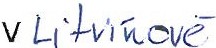 V Chomutově dne:	21. 01. 2002dne: 7.1. Dodavatel·Josef Maříkředitel divize ChomutovOdběratel:	                    United Energy, a. s.28.12.01	Strana 9	Smlouva o dodávce tepelné energie